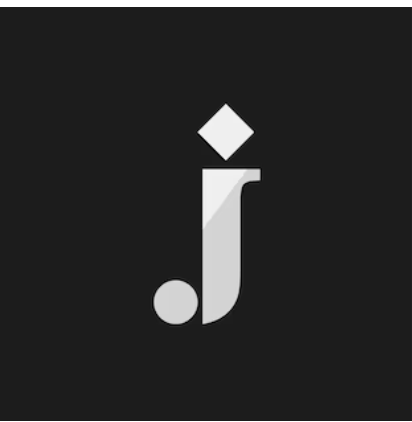 First and Last Name PhoneEmailPronounsLinkedIn / Online Portfolio LinkStreet AdressCity, State, Zip CodeCERTIFICATIONS:Organization,                           Certification,                                Month/Year Certification was ReceivedCOMMUNITY ENGAGEMENT & ACCOMPLISHMENTS:Organization giving the award, Award Name		            Month/Year Award was ReceivedOrganization you belong to, Position in Organization, Month/Year - PresentOBJECTIVE: Seeking a [insert position] at [insert place] that uses my [insert three key skills you are most proud of that you bring to the table].EDUCATION:Name of School				              		                City, StateDegreeConcentration/ Major				                                         GPA SKILLS & ABILITIES:List 4-6 skills that are relevant for your major/career path.Include relevant transferable skills- the skills you can transfer from one position to another. Look at learning/course objectives on your syllabi, job descriptions, and ONET for help in finding relevant skills.Write the skill statements differently from your experience statements.Focus more on the hard and soft skills you’ve gained holistically and less on daily responsibilities.RELATED PROFESSIONAL EXPERIENCE:Name of Company		           				  City, StateTitle of Position					          Month/Year - PresentThis section should detail your current and past work experience and should be ordered in each section in reverse chronological order.Bullet point your job descriptions and focus on accomplishments, routine duties, and try to quantify when possible. Start each sentence with an action verb such as” create,” “demonstrated,” or “performed.”See the CREW Career Center Resume Packet to better understand the SOAR Method. Name of Company		           				 City, StateTitle of Position					  Month/Year - Month/YearExample for a role in the past- Created layout and color scheme for volunteer brochure.ADDITIONAL WORK EXPERIENCE: Name of Company 				                               City, StateTitle of Position		   		    	          Month/Year - Present 